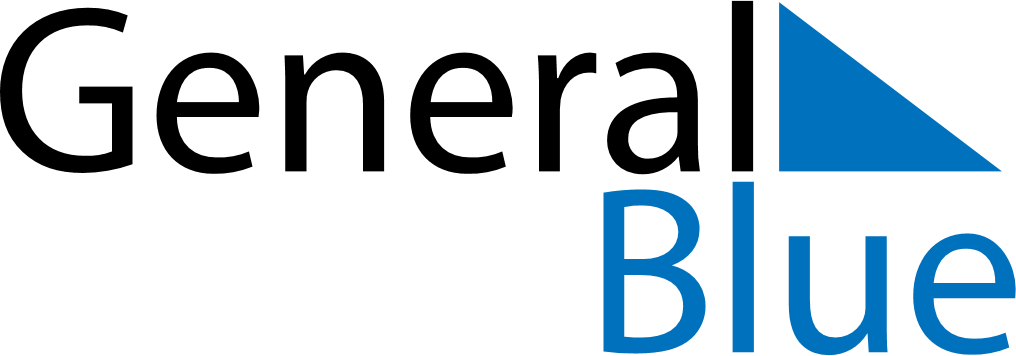 July 2026July 2026July 2026July 2026Cabo VerdeCabo VerdeCabo VerdeSundayMondayTuesdayWednesdayThursdayFridayFridaySaturday1233456789101011Independence Day1213141516171718192021222324242526272829303131